豫南分市场暨信阳师范学院2021届毕业生线下冬季双选会邀请函尊敬的用人单位：衷心感谢贵单位长期以来对我校就业工作的大力支持以及对我校毕业生的肯定！为贯彻落实习近平总书记重要指示批示精神和党中央、国务院关于“稳就业”、“保就业”工作重要决策部署，统筹兼顾疫情防控和毕业生就业工作，同时给用人单位和毕业生搭建高效的就业信息供需平台，现决定举办“豫南分市场暨信阳师范学院2021届毕业生线下冬季双选会”，诚挚邀请贵单位莅临我校选聘毕业生，我们将竭诚做好招聘服务工作！现将具体事项函告如下：一、组织领导主办单位：河南省教育厅    河南省大中专学生就业服务中心承办单位：信阳师范学院    信阳市人力资源和社会保障局协办单位：信阳市人才交流服务中心       九博人才网       豫南人才网       信阳市中小企业公共服务平台（品品人才网）  二、线下双选会安排会议形式：现场洽谈报名时间：自即日起至2020年10月31日18：00止，过期不予办理。报到时间：2020年11月6日（周五）10：00—18：00报到地点：喆啡酒店(师范学院店)一楼大厅举办时间：2020年11月7日（周六）9：00—16：00（注：8:00用人单位入场布展；9:00学生入场应聘。)举办地点：信阳师范学院西操场数    量：360-400家 参会人员：具有招聘需求的优质企事业单位、信阳师范学院2021届毕业生(注：如受疫情影响，线下双选会未能如期开展，将改用线上开展本期双选会。)三、会务安排参会单位一律免收会务费，统一安排住宿，住宿标准请各单位自选，食宿费用自理，请务必提前电话预定。四、参会须知1、计划参加本次冬季双选会的单位请于10月30日18:00前进入“信阳师范学院就业创业网”（http://job.xynu.edu.cn/）点击“用人单位登录/注册”报名，网上报名时间截止后平台将不可再进行报名，未注册、未网报、未分配展位号的单位谢绝参会。（操作详情见附件2）2、本次双选会免费为单位提供1个展位（每家限2人）、一桌两椅、单位门楣、当天饮用水、手提袋、水笔、胶带等。单位招聘海报、宣传材料请自带。需要预约面试教室的单位，请在参会回执中注明或会议当天现场预约。3、因招聘场地限制，就业办将优先安排与我校就业引导方向一致、学科专业匹配度高、行业领先的重点用人单位开展线下双选会。符合条件的单位，我们将通过工作啦系统、电话等方式告知贵单位。参会单位展位号将在招聘会前2天通过我校就业创业官网和微信公众号“信阳师范学院就业创业服务中心”发布，请用人单位自行查看。4、审核通过并确认参会的用人单位请于11月6日上午10:00-18:00至“喆啡酒店签到处”报到，并领取参会材料。参会代表报到时请携带本人身份证及复印件、加盖单位公章的“单位介绍信”（附件3）、“参会回执”（附件4）、“校外人员进校申报表”（附件5）、“组织机构代码证复印件”（私营教育类单位需提交“办学许可证”复印件）。以上报到所需提交材料请提前扫描发送至邮箱：jyb6393811@126.com（邮件名称请注明：2021届冬季双选会+单位名称）。5、本次双选会禁止传销招聘、虚假招聘、委托招聘，参会单位当天请准时参加。如贵单位因特殊原因无法按时参会，烦请提前3个工作日告知就业办，否则将其纳入失信单位黑名单，并取消校园招聘资格；如参会单位招聘行为涉嫌违法、违规，就业办将依据法律法规追究其责任。6、此次会议在塑胶田径场内举行，请参会人员穿符合规定的软底运动鞋、平底鞋等进入会场，禁止穿高跟鞋；严禁在场地内吸烟、吐痰、乱扔瓜子壳、果皮、纸屑等杂物；禁止携带火种、有机溶剂、化学药品、易燃物品及油质物品等可燃性、污染性和腐蚀性物品进入场地。五、其他注意事项1、应疫情防控要求，每个展位招聘代表人数不超过2人，招聘过程中需全程佩戴口罩，遵守校园防疫规定。入场流程：身份核验-体温检测-查验疫情防控行程证明/健康码-消毒-递交身份证复印件等报到材料-进校。近14日内有高、中风险地区旅居史者不得进入校园。2、疫情防控期间，线下双选会仅对本校学生开放。毕业生需持校园卡或学生证进入会场，并服从现场工作人员的安排，全程配带好口罩，与用人单位交流时自觉保持安全防控距离，遵守会场秩序，在应聘结束后尽快离开招聘现场。3、用人单位所用易拉宝等宣传资料请在指定展位内部摆放。禁止在校内其他位置张贴或摆放横幅、海报、易拉宝等宣传物品。4、线下招聘活动结束14天内，用人单位工作人员如有疑似症状或确诊病例，请用人单位及时主动与我们联系并告知详细情况。5、如受疫情影响或疫情防控要求等事宜发生变化，就业办将及时更改招聘活动计划并告知用人单位和毕业生，请及时关注信阳师范学院就业创业官网及微信公众号。六、联系方式联 系 人：杨老师、叶老师、陈老师联系电话：0376-6393811    平台使用技术支持：尤经理 15981819071联系地址：河南省信阳市浉河区长安路237号招生就业处就业服务大厅（逸夫楼B座107室）电子信箱：jyb6393811@126.com网    址：http://job.xynu.edu.cn/更多信息请关注微信公众号“信阳师范学院就业创业服务中心”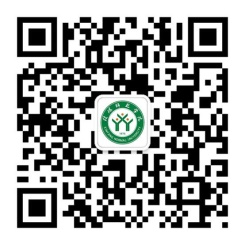 附件1：信阳师范学院2021届毕业生生源信息统计表附件2：用人单位操作指南附件3：单位介绍信附件4：参会回执附件5：校外人员进校申报表附件6：校园平面图附件6：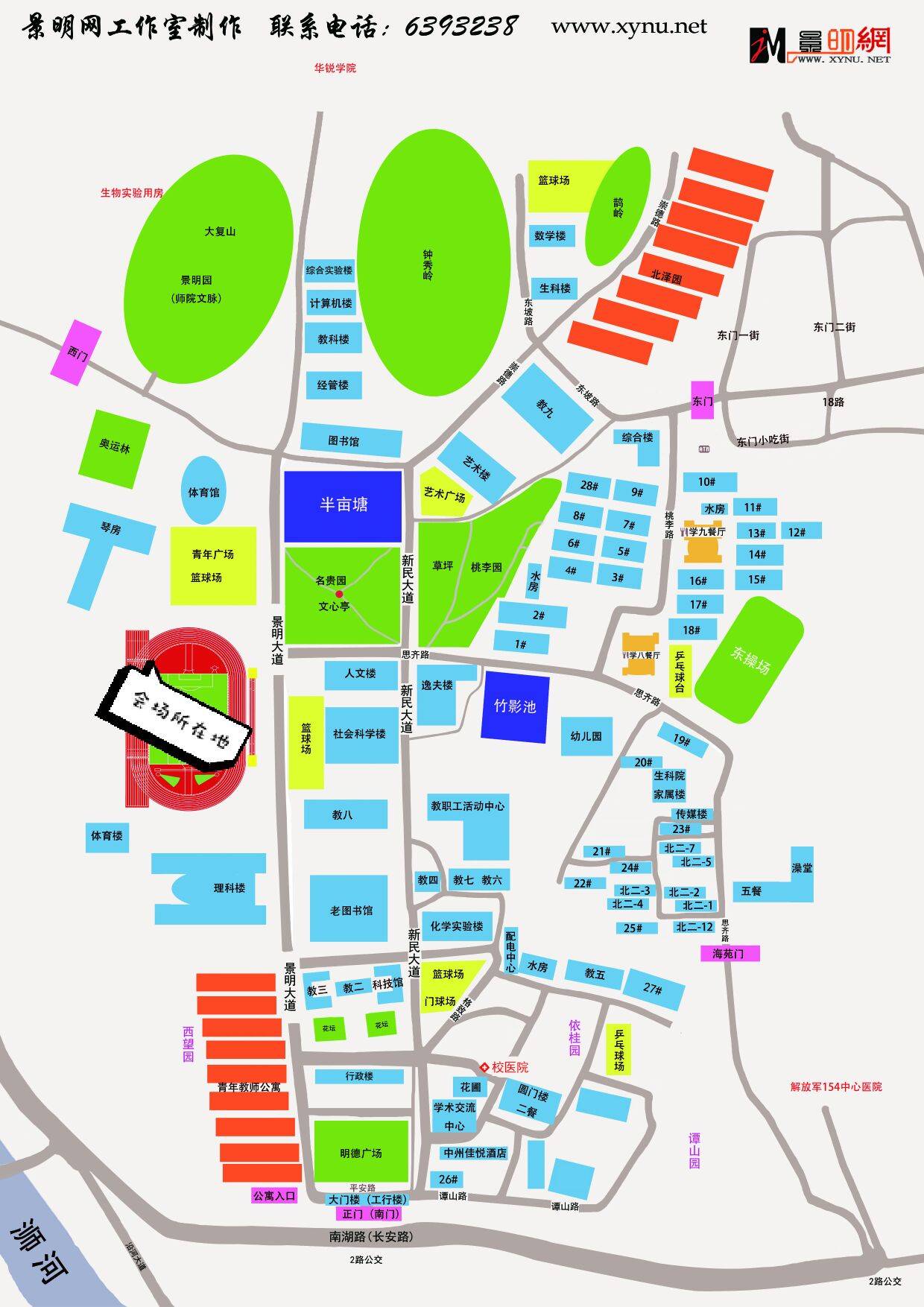 酒店标准预定电话地址南湖酒店1号楼238元/天 标间13603762260校内南门旁南湖酒店2号楼138元/天 标间13603762260校内海苑门旁喆啡酒店(师范学院店)289元/天 标间（含双早）18238299100信阳师范学院南门西行1公里即到【签到处】